Speiseplan 19.12. – 23.12.20221Änderungen vorbehaltenMORohkostHühnchen süß-sauer mit Basmatireis und JägersalatApfelmus mit KeksGA M A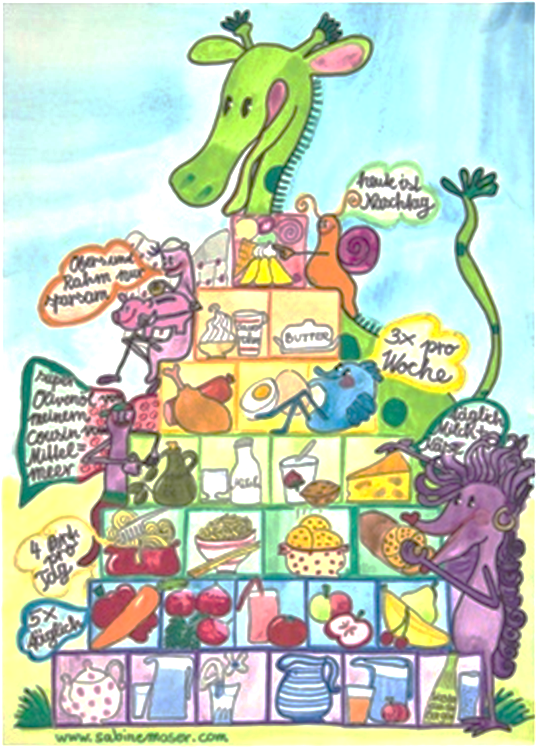 DILeberknödelsuppeNougatknödelBrot mit AufstrichA L A C GA GMISternchensuppeErdäpfelgulasch mit SemmelObstsalatA L A L DORohkostWikinger Rinderfleichbällchen in Tomatensaft mit TricolornudelnObst G 
A CFRGemüsesuppeGebackene Scholle mit Reis und ErdäpfelsalatSchokoladekuchen A L GA G C D MA C G